【专利服务月】中国知识产权远程教育网络课程注册流程在哈工大第五届专利服务月系列活动之际，开设2020哈工大专利知识产权能力培训班。网址如下：http://hit.ciptc.org.cn/public/index?v=0&r=01.登录网站后点击注册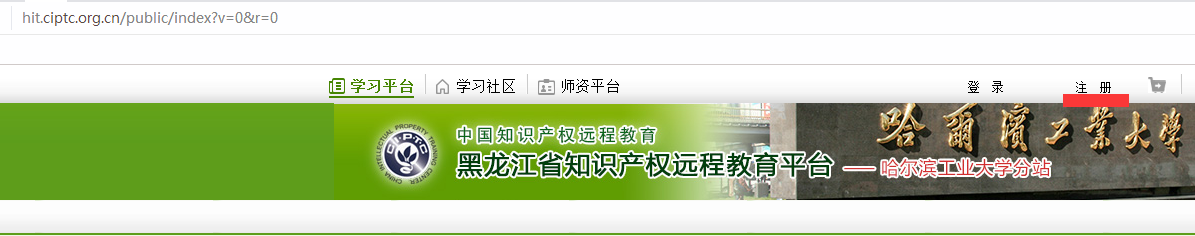 2.点击注册后，切换邮箱注册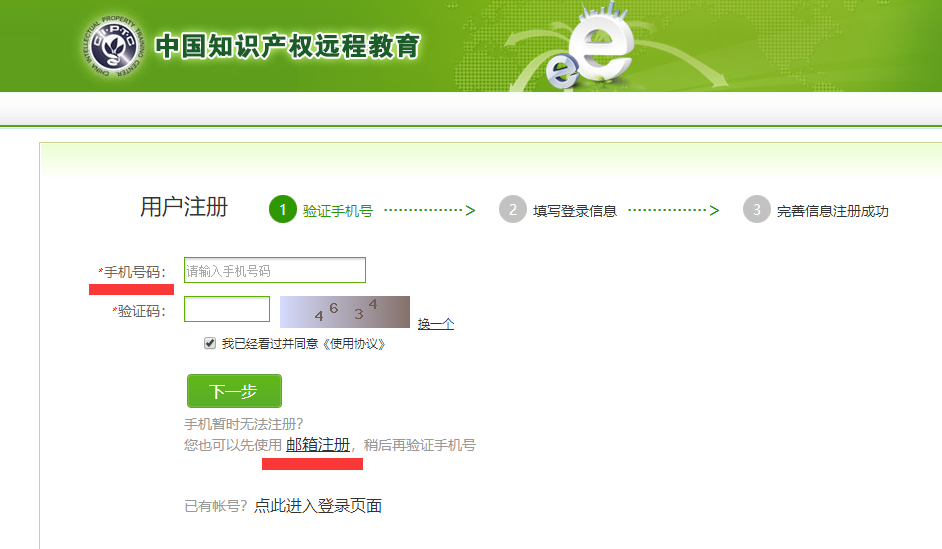 3.输入邮箱名称，获取验证码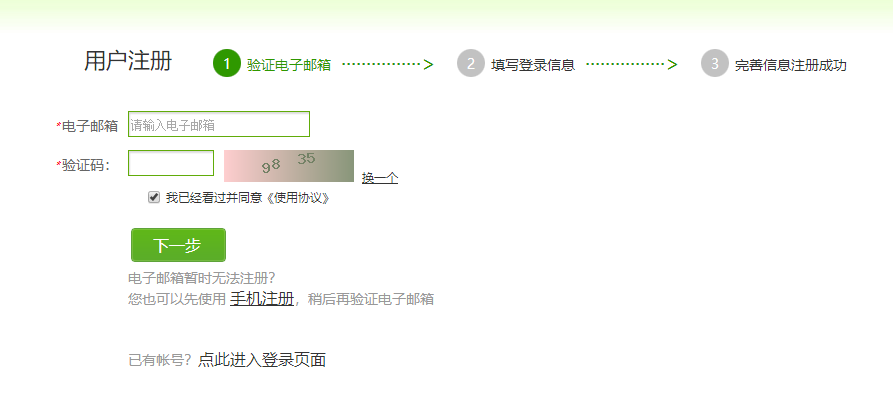 4.输入验证码，点击下一步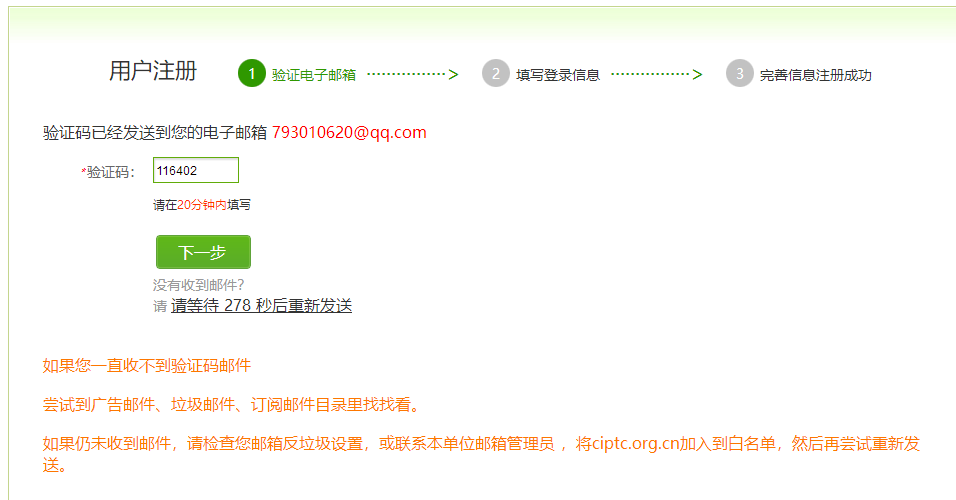 5.输入邮箱、密码，点击下一步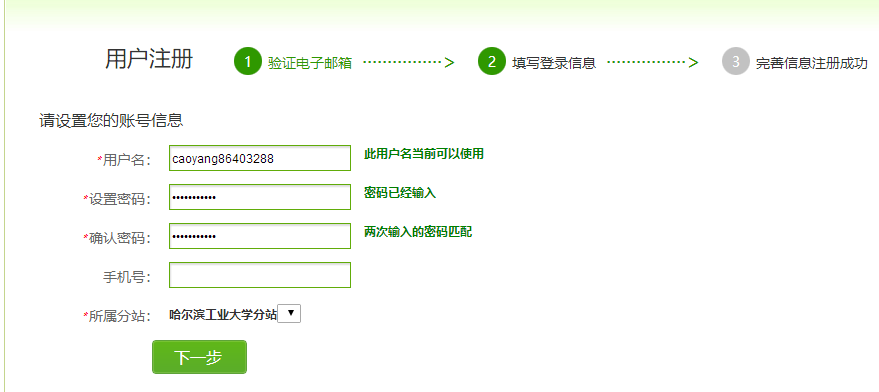 6.注册后，点击不关联当前账号，退出登录，等待几秒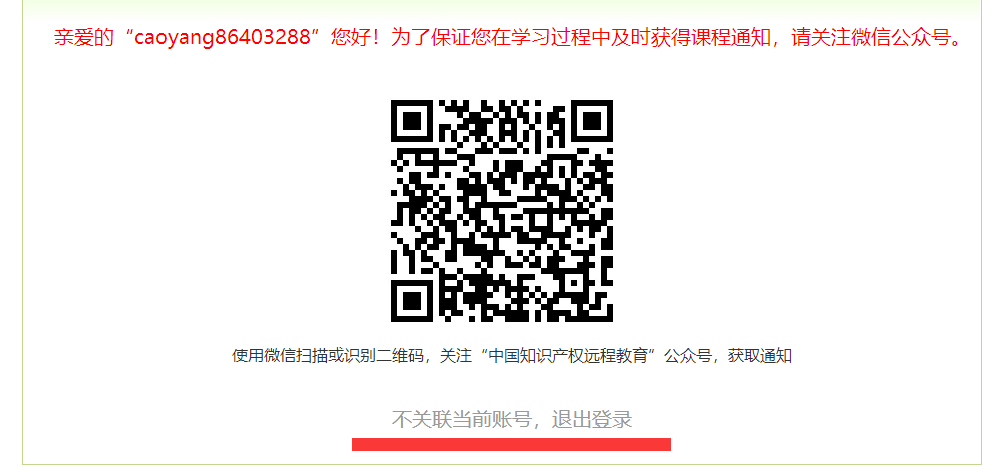 7.进入选课界面，可以看到2020哈工大专利知识产权能力培训班教学计划，点击加号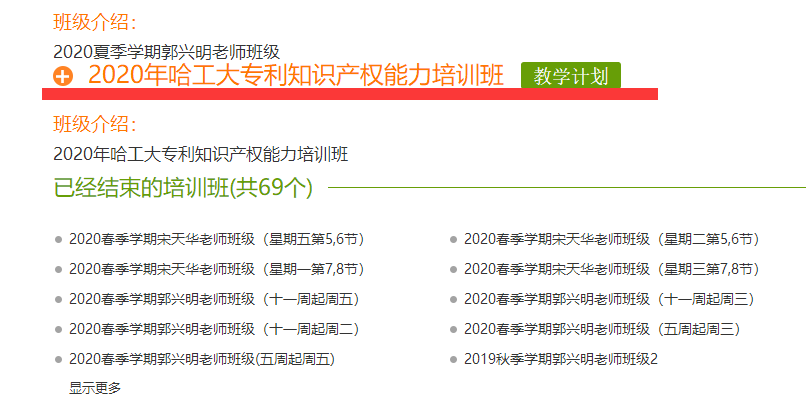 8.选择喜欢的课程，点击选课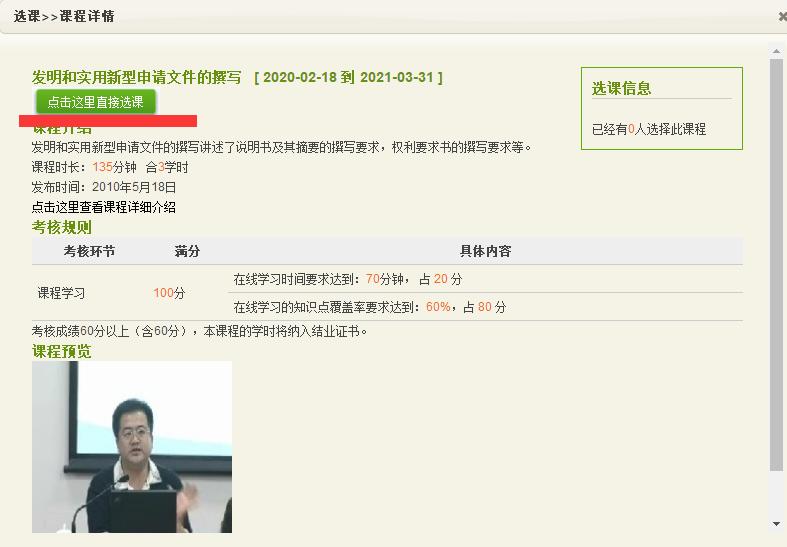 9.点击开始学习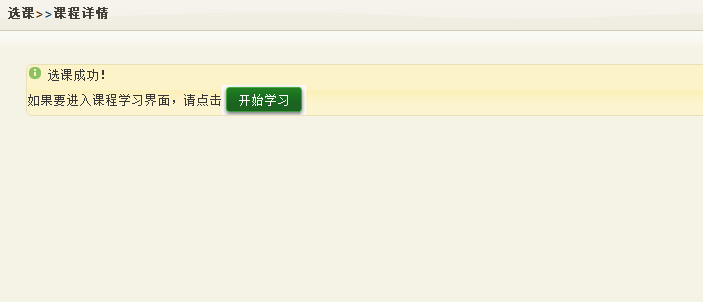 10.开始学习听课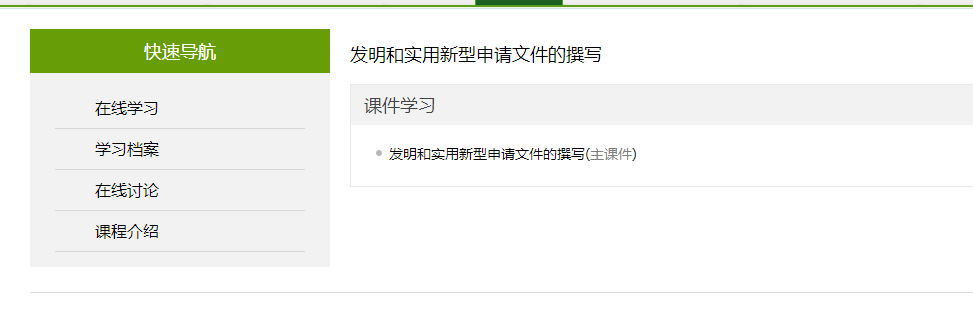 备注：此门课程更容易活动分数，分数不为0即可！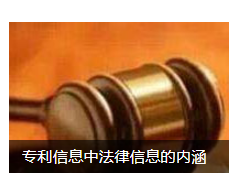 